Publicado en Valencia, España el 15/01/2021 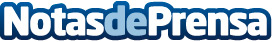 Repara tu Deuda Abogados cancela 36.500 € de deuda en Valencia con la Ley de Segunda OportunidadEl despacho de abogados especializado en la Ley de Segunda Oportunidad lidera el mercado de la cancelación de deudas en España llevando a cabo más del 80% de todos los casos del paísDatos de contacto:Emma Morón900831652Nota de prensa publicada en: https://www.notasdeprensa.es/repara-tu-deuda-abogados-cancela-36-500-de Categorias: Nacional Derecho Finanzas Valencia http://www.notasdeprensa.es